Dr. Shradha Shivdayal Tiwari, M.Pharm. PhDAssociate Professor    (Pharmaceutics Department)Campus Address:	ANNASAHEB DANGE COLLEGE OF B. PHARMACYAshta, Tal: Walwa, Dist: Sangli (416 301)Phone: Office: 02342-241125; E-mail: tiwari.shradhaadcbp@gmail.comDr. Shradha Shivdayal Tiwari, M.Pharm. PhDAssociate Professor    (Pharmaceutics Department)Campus Address:	ANNASAHEB DANGE COLLEGE OF B. PHARMACYAshta, Tal: Walwa, Dist: Sangli (416 301)Phone: Office: 02342-241125; E-mail: tiwari.shradhaadcbp@gmail.comDr. Shradha Shivdayal Tiwari, M.Pharm. PhDAssociate Professor    (Pharmaceutics Department)Campus Address:	ANNASAHEB DANGE COLLEGE OF B. PHARMACYAshta, Tal: Walwa, Dist: Sangli (416 301)Phone: Office: 02342-241125; E-mail: tiwari.shradhaadcbp@gmail.com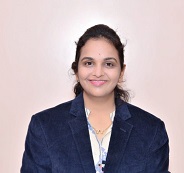 Education:Ph.D: School of Pharmacy, SRTMUN.M.Pharm. (2012):  Padm. Dr.D.Y.Patil College of Pharmacy, Pune University, Pune B. Pharm. (2010): Nanded Pharmacy College, Swami Ramanand Teerth Marathwada University, NandedEducation:Ph.D: School of Pharmacy, SRTMUN.M.Pharm. (2012):  Padm. Dr.D.Y.Patil College of Pharmacy, Pune University, Pune B. Pharm. (2010): Nanded Pharmacy College, Swami Ramanand Teerth Marathwada University, NandedEducation:Ph.D: School of Pharmacy, SRTMUN.M.Pharm. (2012):  Padm. Dr.D.Y.Patil College of Pharmacy, Pune University, Pune B. Pharm. (2010): Nanded Pharmacy College, Swami Ramanand Teerth Marathwada University, NandedEducation:Ph.D: School of Pharmacy, SRTMUN.M.Pharm. (2012):  Padm. Dr.D.Y.Patil College of Pharmacy, Pune University, Pune B. Pharm. (2010): Nanded Pharmacy College, Swami Ramanand Teerth Marathwada University, NandedEducation:Ph.D: School of Pharmacy, SRTMUN.M.Pharm. (2012):  Padm. Dr.D.Y.Patil College of Pharmacy, Pune University, Pune B. Pharm. (2010): Nanded Pharmacy College, Swami Ramanand Teerth Marathwada University, NandedProfessional Work Experience: Total Teaching experience 11 Yr Currently Working an Associate Professor, Department of Pharmaceutics, Annasaheb Dange College of B. Pharmacy, Ashta from 4th July 2023 till the date.Professional Work Experience: Total Teaching experience 11 Yr Currently Working an Associate Professor, Department of Pharmaceutics, Annasaheb Dange College of B. Pharmacy, Ashta from 4th July 2023 till the date.Professional Work Experience: Total Teaching experience 11 Yr Currently Working an Associate Professor, Department of Pharmaceutics, Annasaheb Dange College of B. Pharmacy, Ashta from 4th July 2023 till the date.Professional Work Experience: Total Teaching experience 11 Yr Currently Working an Associate Professor, Department of Pharmaceutics, Annasaheb Dange College of B. Pharmacy, Ashta from 4th July 2023 till the date.Professional Work Experience: Total Teaching experience 11 Yr Currently Working an Associate Professor, Department of Pharmaceutics, Annasaheb Dange College of B. Pharmacy, Ashta from 4th July 2023 till the date.TeachingResearchIndustryIndustryTotal11 YearsNANANA11Professional Affiliations: Registered Pharmacist (Registration No. 117649)Professional Affiliations: Registered Pharmacist (Registration No. 117649)Professional Affiliations: Registered Pharmacist (Registration No. 117649)Professional Affiliations: Registered Pharmacist (Registration No. 117649)Professional Affiliations: Registered Pharmacist (Registration No. 117649)Subject Taught: UG- Pharmaceutics, Dispensing Medication and Hospital Pharmacy, Pharmaceutical Technology, Physical Pharmaceutics I & II, Biopharmaceutics etc.Subject Taught: UG- Pharmaceutics, Dispensing Medication and Hospital Pharmacy, Pharmaceutical Technology, Physical Pharmaceutics I & II, Biopharmaceutics etc.Subject Taught: UG- Pharmaceutics, Dispensing Medication and Hospital Pharmacy, Pharmaceutical Technology, Physical Pharmaceutics I & II, Biopharmaceutics etc.Subject Taught: UG- Pharmaceutics, Dispensing Medication and Hospital Pharmacy, Pharmaceutical Technology, Physical Pharmaceutics I & II, Biopharmaceutics etc.Subject Taught: UG- Pharmaceutics, Dispensing Medication and Hospital Pharmacy, Pharmaceutical Technology, Physical Pharmaceutics I & II, Biopharmaceutics etc.Research Foci: Design and development of targeted novel drug delivery system. Research Foci: Design and development of targeted novel drug delivery system. Research Foci: Design and development of targeted novel drug delivery system. Research Foci: Design and development of targeted novel drug delivery system. Research Foci: Design and development of targeted novel drug delivery system. No of M.Pharmacy Candidates Guided:      04No of M.Pharmacy Candidates Guided:      04No of M.Pharmacy Candidates Guided:      04No of M.Pharmacy Candidates Guided:      04No of M.Pharmacy Candidates Guided:      04Patent Granted: 01, Recently we have granted Indian patent entitled, “Nanostructured lipid carriers of canagliflozin and preparation method thereof ”,Indian patent Number : 202121018702, on 15 th April,2022.Patent Granted: 01, Recently we have granted Indian patent entitled, “Nanostructured lipid carriers of canagliflozin and preparation method thereof ”,Indian patent Number : 202121018702, on 15 th April,2022.Patent Granted: 01, Recently we have granted Indian patent entitled, “Nanostructured lipid carriers of canagliflozin and preparation method thereof ”,Indian patent Number : 202121018702, on 15 th April,2022.Patent Granted: 01, Recently we have granted Indian patent entitled, “Nanostructured lipid carriers of canagliflozin and preparation method thereof ”,Indian patent Number : 202121018702, on 15 th April,2022.Patent Granted: 01, Recently we have granted Indian patent entitled, “Nanostructured lipid carriers of canagliflozin and preparation method thereof ”,Indian patent Number : 202121018702, on 15 th April,2022.Book chapters Published  1. Potential Nanomaterials for the Treatment and Management of Diabetes Mellitus Shradha S. Tiwari & Shailesh J. Wadher, BOOK NAME: Nanomaterials for Sustainable Development Opportunities and Future Perspectives, ISBN: 978-981-99-1635-1, SPRINGER PUBLICATIONSBook chapters Accepted and under process1. Carbohydrate based therapeutics, in Polysaccharides: Advanced Polymeric Materials_Carbohydrate Based Therapeutics: Evolution from wellness Pursuit to Medical Treatment to be published by Taylor & Francis Group, september 2023. 2. Precision medicines for the treatment of alzheimer’s disease, Accepted for publication in ELSEVIER in May 2023.Book chapters Published  1. Potential Nanomaterials for the Treatment and Management of Diabetes Mellitus Shradha S. Tiwari & Shailesh J. Wadher, BOOK NAME: Nanomaterials for Sustainable Development Opportunities and Future Perspectives, ISBN: 978-981-99-1635-1, SPRINGER PUBLICATIONSBook chapters Accepted and under process1. Carbohydrate based therapeutics, in Polysaccharides: Advanced Polymeric Materials_Carbohydrate Based Therapeutics: Evolution from wellness Pursuit to Medical Treatment to be published by Taylor & Francis Group, september 2023. 2. Precision medicines for the treatment of alzheimer’s disease, Accepted for publication in ELSEVIER in May 2023.Book chapters Published  1. Potential Nanomaterials for the Treatment and Management of Diabetes Mellitus Shradha S. Tiwari & Shailesh J. Wadher, BOOK NAME: Nanomaterials for Sustainable Development Opportunities and Future Perspectives, ISBN: 978-981-99-1635-1, SPRINGER PUBLICATIONSBook chapters Accepted and under process1. Carbohydrate based therapeutics, in Polysaccharides: Advanced Polymeric Materials_Carbohydrate Based Therapeutics: Evolution from wellness Pursuit to Medical Treatment to be published by Taylor & Francis Group, september 2023. 2. Precision medicines for the treatment of alzheimer’s disease, Accepted for publication in ELSEVIER in May 2023.Book chapters Published  1. Potential Nanomaterials for the Treatment and Management of Diabetes Mellitus Shradha S. Tiwari & Shailesh J. Wadher, BOOK NAME: Nanomaterials for Sustainable Development Opportunities and Future Perspectives, ISBN: 978-981-99-1635-1, SPRINGER PUBLICATIONSBook chapters Accepted and under process1. Carbohydrate based therapeutics, in Polysaccharides: Advanced Polymeric Materials_Carbohydrate Based Therapeutics: Evolution from wellness Pursuit to Medical Treatment to be published by Taylor & Francis Group, september 2023. 2. Precision medicines for the treatment of alzheimer’s disease, Accepted for publication in ELSEVIER in May 2023.Book chapters Published  1. Potential Nanomaterials for the Treatment and Management of Diabetes Mellitus Shradha S. Tiwari & Shailesh J. Wadher, BOOK NAME: Nanomaterials for Sustainable Development Opportunities and Future Perspectives, ISBN: 978-981-99-1635-1, SPRINGER PUBLICATIONSBook chapters Accepted and under process1. Carbohydrate based therapeutics, in Polysaccharides: Advanced Polymeric Materials_Carbohydrate Based Therapeutics: Evolution from wellness Pursuit to Medical Treatment to be published by Taylor & Francis Group, september 2023. 2. Precision medicines for the treatment of alzheimer’s disease, Accepted for publication in ELSEVIER in May 2023.Book Publication:  Book entitled, “Biostatistics and Research Methodology”,PCI Syllabus, Technical Publication, published in April 2022.Book Publication:  Book entitled, “Biostatistics and Research Methodology”,PCI Syllabus, Technical Publication, published in April 2022.Book Publication:  Book entitled, “Biostatistics and Research Methodology”,PCI Syllabus, Technical Publication, published in April 2022.Book Publication:  Book entitled, “Biostatistics and Research Methodology”,PCI Syllabus, Technical Publication, published in April 2022.Book Publication:  Book entitled, “Biostatistics and Research Methodology”,PCI Syllabus, Technical Publication, published in April 2022.Prize:Got first prize in the oral poster presentation competition at International Conference on DDDLC at School of Pharmacy, SRTMUN, January 2023.Received Best oral presentation Award in International Conference on Global Opportunities for latest Development in Chemistry and Technology, at NMU, Jalgaon, in 2014.Prize:Got first prize in the oral poster presentation competition at International Conference on DDDLC at School of Pharmacy, SRTMUN, January 2023.Received Best oral presentation Award in International Conference on Global Opportunities for latest Development in Chemistry and Technology, at NMU, Jalgaon, in 2014.Prize:Got first prize in the oral poster presentation competition at International Conference on DDDLC at School of Pharmacy, SRTMUN, January 2023.Received Best oral presentation Award in International Conference on Global Opportunities for latest Development in Chemistry and Technology, at NMU, Jalgaon, in 2014.Prize:Got first prize in the oral poster presentation competition at International Conference on DDDLC at School of Pharmacy, SRTMUN, January 2023.Received Best oral presentation Award in International Conference on Global Opportunities for latest Development in Chemistry and Technology, at NMU, Jalgaon, in 2014.Prize:Got first prize in the oral poster presentation competition at International Conference on DDDLC at School of Pharmacy, SRTMUN, January 2023.Received Best oral presentation Award in International Conference on Global Opportunities for latest Development in Chemistry and Technology, at NMU, Jalgaon, in 2014.Number of Publications: National and internation:18Number of Publications: National and internation:18Number of Publications: National and internation:18Resource Person Presentations: 02Resource Person Presentations: 02Papers Published: Patented technology in soft gelatin capsule: a review, International Journal of Drug Discovery and Medical Research, VOL 1; 1; 2012.Fast dissolving oral films: an innovative drug delivery system International Journal of Drug Discovery and Medical Research, VOL 1;1;2012.Self emulsifying drug delivery system (sedds)  : a review, ( issn : 2230-7605), ijpbs/ volume 2/april -june/2012/42-52.Effect of hydrophilic and hydrophobic polymer on sustained release matrix tablet of bupropion hydrochloride, International journal of Pharmaceutical sciences and Research E-issn: 0975-8232; p- issn : 2320-5148.Veterinary dosage forms: review international journal of applied pharmaceutics issn-0975-7058, vol  6, issue 1, 2014.Pulsatile drug delivery and recent advances: review Parma tutor.Dendrimers : a smart polymer review IJRRPASEnteric coating of aspirin tablet with biodegradable polymer  Ijpsr, october 2019.Gliflozin anew class for type ii diabetes mellitus: an overview IJPSR, September 2019,volume 10(9):1000-08Canagliflozin Silica lipid hybrid particles for improved solubility and dissolution.IJPSR,2020,11(3):1000-09.Development of amorphous binary and ternary solid dispersion of nateglinide for improved solubility and dissolution,International journal of applied pharmaceutics, 2020, 12(4):106-112 Solubility enhancement of canagliflozin by binary and ternary solid dispersion technique,international journal of pharmaceutical research,2020,12(3):685-94Nateglinide Silica lipid hybrid particles for improved solubility,Indian drugs, june, 2020.Formulation and evaluation of Itraconazole gel, International journal of Pharmaceutical sciences and Research , April 2023 NIOSOMES: Future Medicament, International Journal Of Innovative Research In Technology, Volume 10 Issue 2 , ISSN: 2349-6002, July 2023.Customized Medication Delivery System Using 3D Printing: AnInteresting option, Journal For Basic Sciences, Volume 23, Issue 6, 936-957,  ISSN NO : 1006-8341, june 2023.Review on Nanosuspension, International journal of emerging technologies and innovative research , ISSN:2349-5162, Vol 10, Issue 6, Page no. h 275-h287, June- 2023Translabial Drug Delivery System, International Journal of All Research Education and Scientific Methods (IJARESM), ISSN: 2455-6211 Volume 11, Issue 3, March-2023Papers Published: Patented technology in soft gelatin capsule: a review, International Journal of Drug Discovery and Medical Research, VOL 1; 1; 2012.Fast dissolving oral films: an innovative drug delivery system International Journal of Drug Discovery and Medical Research, VOL 1;1;2012.Self emulsifying drug delivery system (sedds)  : a review, ( issn : 2230-7605), ijpbs/ volume 2/april -june/2012/42-52.Effect of hydrophilic and hydrophobic polymer on sustained release matrix tablet of bupropion hydrochloride, International journal of Pharmaceutical sciences and Research E-issn: 0975-8232; p- issn : 2320-5148.Veterinary dosage forms: review international journal of applied pharmaceutics issn-0975-7058, vol  6, issue 1, 2014.Pulsatile drug delivery and recent advances: review Parma tutor.Dendrimers : a smart polymer review IJRRPASEnteric coating of aspirin tablet with biodegradable polymer  Ijpsr, october 2019.Gliflozin anew class for type ii diabetes mellitus: an overview IJPSR, September 2019,volume 10(9):1000-08Canagliflozin Silica lipid hybrid particles for improved solubility and dissolution.IJPSR,2020,11(3):1000-09.Development of amorphous binary and ternary solid dispersion of nateglinide for improved solubility and dissolution,International journal of applied pharmaceutics, 2020, 12(4):106-112 Solubility enhancement of canagliflozin by binary and ternary solid dispersion technique,international journal of pharmaceutical research,2020,12(3):685-94Nateglinide Silica lipid hybrid particles for improved solubility,Indian drugs, june, 2020.Formulation and evaluation of Itraconazole gel, International journal of Pharmaceutical sciences and Research , April 2023 NIOSOMES: Future Medicament, International Journal Of Innovative Research In Technology, Volume 10 Issue 2 , ISSN: 2349-6002, July 2023.Customized Medication Delivery System Using 3D Printing: AnInteresting option, Journal For Basic Sciences, Volume 23, Issue 6, 936-957,  ISSN NO : 1006-8341, june 2023.Review on Nanosuspension, International journal of emerging technologies and innovative research , ISSN:2349-5162, Vol 10, Issue 6, Page no. h 275-h287, June- 2023Translabial Drug Delivery System, International Journal of All Research Education and Scientific Methods (IJARESM), ISSN: 2455-6211 Volume 11, Issue 3, March-2023Papers Published: Patented technology in soft gelatin capsule: a review, International Journal of Drug Discovery and Medical Research, VOL 1; 1; 2012.Fast dissolving oral films: an innovative drug delivery system International Journal of Drug Discovery and Medical Research, VOL 1;1;2012.Self emulsifying drug delivery system (sedds)  : a review, ( issn : 2230-7605), ijpbs/ volume 2/april -june/2012/42-52.Effect of hydrophilic and hydrophobic polymer on sustained release matrix tablet of bupropion hydrochloride, International journal of Pharmaceutical sciences and Research E-issn: 0975-8232; p- issn : 2320-5148.Veterinary dosage forms: review international journal of applied pharmaceutics issn-0975-7058, vol  6, issue 1, 2014.Pulsatile drug delivery and recent advances: review Parma tutor.Dendrimers : a smart polymer review IJRRPASEnteric coating of aspirin tablet with biodegradable polymer  Ijpsr, october 2019.Gliflozin anew class for type ii diabetes mellitus: an overview IJPSR, September 2019,volume 10(9):1000-08Canagliflozin Silica lipid hybrid particles for improved solubility and dissolution.IJPSR,2020,11(3):1000-09.Development of amorphous binary and ternary solid dispersion of nateglinide for improved solubility and dissolution,International journal of applied pharmaceutics, 2020, 12(4):106-112 Solubility enhancement of canagliflozin by binary and ternary solid dispersion technique,international journal of pharmaceutical research,2020,12(3):685-94Nateglinide Silica lipid hybrid particles for improved solubility,Indian drugs, june, 2020.Formulation and evaluation of Itraconazole gel, International journal of Pharmaceutical sciences and Research , April 2023 NIOSOMES: Future Medicament, International Journal Of Innovative Research In Technology, Volume 10 Issue 2 , ISSN: 2349-6002, July 2023.Customized Medication Delivery System Using 3D Printing: AnInteresting option, Journal For Basic Sciences, Volume 23, Issue 6, 936-957,  ISSN NO : 1006-8341, june 2023.Review on Nanosuspension, International journal of emerging technologies and innovative research , ISSN:2349-5162, Vol 10, Issue 6, Page no. h 275-h287, June- 2023Translabial Drug Delivery System, International Journal of All Research Education and Scientific Methods (IJARESM), ISSN: 2455-6211 Volume 11, Issue 3, March-2023Papers Published: Patented technology in soft gelatin capsule: a review, International Journal of Drug Discovery and Medical Research, VOL 1; 1; 2012.Fast dissolving oral films: an innovative drug delivery system International Journal of Drug Discovery and Medical Research, VOL 1;1;2012.Self emulsifying drug delivery system (sedds)  : a review, ( issn : 2230-7605), ijpbs/ volume 2/april -june/2012/42-52.Effect of hydrophilic and hydrophobic polymer on sustained release matrix tablet of bupropion hydrochloride, International journal of Pharmaceutical sciences and Research E-issn: 0975-8232; p- issn : 2320-5148.Veterinary dosage forms: review international journal of applied pharmaceutics issn-0975-7058, vol  6, issue 1, 2014.Pulsatile drug delivery and recent advances: review Parma tutor.Dendrimers : a smart polymer review IJRRPASEnteric coating of aspirin tablet with biodegradable polymer  Ijpsr, october 2019.Gliflozin anew class for type ii diabetes mellitus: an overview IJPSR, September 2019,volume 10(9):1000-08Canagliflozin Silica lipid hybrid particles for improved solubility and dissolution.IJPSR,2020,11(3):1000-09.Development of amorphous binary and ternary solid dispersion of nateglinide for improved solubility and dissolution,International journal of applied pharmaceutics, 2020, 12(4):106-112 Solubility enhancement of canagliflozin by binary and ternary solid dispersion technique,international journal of pharmaceutical research,2020,12(3):685-94Nateglinide Silica lipid hybrid particles for improved solubility,Indian drugs, june, 2020.Formulation and evaluation of Itraconazole gel, International journal of Pharmaceutical sciences and Research , April 2023 NIOSOMES: Future Medicament, International Journal Of Innovative Research In Technology, Volume 10 Issue 2 , ISSN: 2349-6002, July 2023.Customized Medication Delivery System Using 3D Printing: AnInteresting option, Journal For Basic Sciences, Volume 23, Issue 6, 936-957,  ISSN NO : 1006-8341, june 2023.Review on Nanosuspension, International journal of emerging technologies and innovative research , ISSN:2349-5162, Vol 10, Issue 6, Page no. h 275-h287, June- 2023Translabial Drug Delivery System, International Journal of All Research Education and Scientific Methods (IJARESM), ISSN: 2455-6211 Volume 11, Issue 3, March-2023Papers Published: Patented technology in soft gelatin capsule: a review, International Journal of Drug Discovery and Medical Research, VOL 1; 1; 2012.Fast dissolving oral films: an innovative drug delivery system International Journal of Drug Discovery and Medical Research, VOL 1;1;2012.Self emulsifying drug delivery system (sedds)  : a review, ( issn : 2230-7605), ijpbs/ volume 2/april -june/2012/42-52.Effect of hydrophilic and hydrophobic polymer on sustained release matrix tablet of bupropion hydrochloride, International journal of Pharmaceutical sciences and Research E-issn: 0975-8232; p- issn : 2320-5148.Veterinary dosage forms: review international journal of applied pharmaceutics issn-0975-7058, vol  6, issue 1, 2014.Pulsatile drug delivery and recent advances: review Parma tutor.Dendrimers : a smart polymer review IJRRPASEnteric coating of aspirin tablet with biodegradable polymer  Ijpsr, october 2019.Gliflozin anew class for type ii diabetes mellitus: an overview IJPSR, September 2019,volume 10(9):1000-08Canagliflozin Silica lipid hybrid particles for improved solubility and dissolution.IJPSR,2020,11(3):1000-09.Development of amorphous binary and ternary solid dispersion of nateglinide for improved solubility and dissolution,International journal of applied pharmaceutics, 2020, 12(4):106-112 Solubility enhancement of canagliflozin by binary and ternary solid dispersion technique,international journal of pharmaceutical research,2020,12(3):685-94Nateglinide Silica lipid hybrid particles for improved solubility,Indian drugs, june, 2020.Formulation and evaluation of Itraconazole gel, International journal of Pharmaceutical sciences and Research , April 2023 NIOSOMES: Future Medicament, International Journal Of Innovative Research In Technology, Volume 10 Issue 2 , ISSN: 2349-6002, July 2023.Customized Medication Delivery System Using 3D Printing: AnInteresting option, Journal For Basic Sciences, Volume 23, Issue 6, 936-957,  ISSN NO : 1006-8341, june 2023.Review on Nanosuspension, International journal of emerging technologies and innovative research , ISSN:2349-5162, Vol 10, Issue 6, Page no. h 275-h287, June- 2023Translabial Drug Delivery System, International Journal of All Research Education and Scientific Methods (IJARESM), ISSN: 2455-6211 Volume 11, Issue 3, March-2023